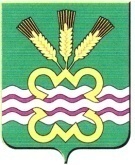 ГЛАВА МУНИЦИПАЛЬНОГО ОБРАЗОВАНИЯКАМЕНСКИЙ ГОРОДСКОЙ ОКРУГРАСПОРЯЖЕНИЕот 15.08.2017г. № 119	п. Мартюш							О подготовке и проведении мероприятий  посвященных Дню солидарности в борьбе с терроризмом в Каменском городском округе в 2017 годуВо исполнение поручения аппарата Антитеррористической комиссии  Свердловской области, в целях подготовки и проведения мероприятий, посвященных Дню солидарности в борьбе с терроризмом в Каменском городском округе, руководствуясь Уставом Каменского городского округа1. Утвердить план мероприятий посвященных Дню солидарности в борьбе с терроризмом  в Каменском городском округе в 2017 году (далее- План) (прилагается).2. Начальнику управлению культуры, спорта и делам молодежи Администрации Каменского городского округа (В.А. Мельник), начальнику управления образования Администрации Каменского городского округа (Е.Г. Балакина):2.1. обеспечить личный контроль исполнения утвержденного Плана. 2.2. принять участие в проверках мест (объектов) проведения массовых мероприятий на наличие взрывоопасных предметов.2.3. в срок не позднее 04.09.2016 года,  направить в адрес заместителя Главы Администрации по вопросам организации управления и социальной политике И.В. Кырчиковой, отчет об исполнении настоящего распоряжения.3. Администрации Каменского городского округа:3.1. направить в адрес МО МВД России «Каменск- Уральский» настоящее распоряжение.3.2. в срок до 06.09.2017г.  направить в адрес аппарата Антитеррористической комиссии Свердловской области информацию о принятых мерах и результатах проведения Дня солидарности в борьбе с терроризмом в Каменском городском округе в 2017 году.4. Главному редактору газеты «Пламя» (Н.В. Казанцева):4.1. в срок до 01.09.2017г. информировать жителей Каменского городского округа о подготовке и проведении Дня солидарности в борьбе с терроризмом, о контактных телефонах и «телефонах доверия» правоохранительных органов, а также необходимости проявлять бдительность в целях предотвращения возможных противоправных действий и террористических актов в местах проведения массовых мероприятий. 4.2. в срок до 04.09.2017г. направить в адрес заместителя Главы Администрации по вопросам организации управления и социальной политике И.В. Кырчиковой, информацию о публикации вышеуказанной информации в газете «Пламя».5. Настоящее распоряжение разместить на официальном сайте муниципального образования «Каменский городской округ».6. Контроль за исполнением настоящего распоряжения возложить на заместителя Главы Администрации по вопросам организации управления и социальной политике И.В. Кырчикову.Глава городского округа                                                                      С.А. БелоусовПлан мероприятий, посвященных Дню солидарности в борьбе с терроризмомв Каменском городском округе в 2017 годуУтвержденРаспоряжением Главы Каменского городского округа от 15.08.2017г.  № 119«О подготовке и проведении мероприятий  посвященных Дню солидарности в борьбе с терроризмом в Каменском городском округе в 2017 году»№п/пНаименованиемероприятияФормамероприятияДатапроведенияВремя проведенияМесто проведенияВозрастная категорияОтветственный  «Мирное небо над головой»Конкурс рисунка на асфальте01.09.201710.00-11.00ДОО 4-6 летРуководители ДОО«Это забыть нельзя…..»Классные часы02.09.2017г.9.00-13.00ОО14-16 летРуководители ОО«Зажгите свечи»Молодежная  акция 03.09.2017г.17.00ЦДО12-16 летКузнецов А.В., ПДО ЦДО«Как не стать жертвой теракта»Урок мужества с просмотром документально-тематического видеофильма04.09.2017г.14.00ЦДО12-16 летБобылев А.С., Кузнецов А.В., ПДО ЦДО«Сильные духом»Линейка в ОО. Почтение памяти погибших при трагических событиях в Беслане. Минута молчания04.09.2017г.8.00-8.30ОО7-16 летРуководители ОО« День солидарности в борьбе с терроризмом»Флеш-моб03.09.201714.00 - 15.00Дом культуры поселок МартюшМолодежьКоролев Н.С.Слободчиков Д.С.«Терроризм – зло против человечества»Оформление стенда02.09.201714.00 -15.00Новобытский ДКОбщаяПтицына Е.Г.«Молодежь за мир против терроризма»Акция03.09.201714.00 - 15.00Село КисловскоеОбщаяКосачева Т.П.«Они живут в наших сердцах»Мемориальное событие, Памяти трагедии в Беслане03.09.201714.00 - 15.00Территория села НовоисетскогоОбщаяПирогова О.В.«Терроризм без границ - терроризму НЕТ!»Информационныйпереносной стенд07.09.201713.00 - 19.00Территория села СосновскоеОбщаяБарышева Г.В.«НЕТ терроризму!»Акция03.09.201712.00-12.30с.Рыбниковское ул. Советская ОбщаяТитова С.Н.«Мы помним»Волонтёрская акция с распространением информационных листков03.09.201715.00-16.00село КлевакинскоеДетиЧаурина Т. Н.«Они хотели жить»Оформление информационного стенда, посвященного Дню солидарности в борьбе с терроризмом.01-05.09.201710.00-21.00Сипавский ДКОбщаяЧемякина  С.А.«Трагедия Беслана»Выпуск и распространение буклетов01-05.09.201714.00-16.00Село СипавскоеОбщаяЧемякина  С.А.«День солидарности в борьбе с терроризмом»беседа03.09.201712.00-13.00Травянский ДКДетиПаденина Е.Н.«Пусть всегда будет солнце»конкурс рисунков03.09.201717.00-18.00Шиловский клубДетиШаклеина О.А.«Беслан. Прерванный урок»Урок Памяти03.09.201714.00 - 15.00Маминский ДКДети, Дети МолодёжьКирпищикова Р.В.«Дерево мира»акция03.09.201715.00-16.30Маминский ДКДети, МолодёжьМамина А.А.«3 сентября - День солидарности в борьбе с терроризмом»акция03.09.201715.00-16.00село ПокровскоеОбщаяБиличенко Л.М."Дерево мира"Акция03.09.1714.00 - 15.00Позарихинский ДКДетиЗавьялова Е.Е."Моя Россия без терроризма"выставка рисунков03.09.17в течениеПозарихинский ДКОбщаяЗавьялова Е.Е.«Трагедия Беслана»Урок мира03.09.201711.00-13.00Библиотеки Каменского городского округаДети ПодросткиМолодежьСавинова Н.А.«3 сентября - День солидарности в борьбе с терроризмом»Буклет03.09.2017в течение дняЦентральная библиотекаВзрослыеМолодёжьЗотова А.И.«Вся правда о терроризме» Выставки-инсталляции03.09.201711.00-18.00Библиотеки Каменского городского округаОбщаяСавинова Н.А.«Мы против террора!»Конкурс рисунков на асфальте02.09-3.09. 201714.00-16.00Библиотеки Каменского городского округаОбщаяСавинова Н.А.